Prováděcí smlouva č. 2023 - 086k Rámcové dohodě na pořizování produktů Cisco SystemsNíže uvedeného dne, měsíce a roku smluvní stranyNárodní agentura pro komunikační a informační technologie, s. p. se sídlem:	Kodaňská 1441/46, Vršovice, 101 00 Praha 10 zastoupená:	 xxxe-mail:	xxxID DS:	hkrkpwnIČO:	04767543DIČ:	CZ04767543zapsaná v obchodním rejstříku Městského soudu v Praze, oddíl A, vložka 77322 bankovní spojení:	xxxčíslo účtu:	xxxkontaktní osoba:	xxxe-mail:	xxxtel:	xxx(dále jen „Objednatel“)na straně jedné aNázev:	SOITRON s.r.o.se sídlem:	Pekařská 621/7, 155 00 Praha 5zastoupený:	xxxe-mail:	xxxtel:	xxxID DS:	psg264kIČO:	27270599DIČ:	CZ27270599zapsaná v obchodním rejstříku vedeném Městským soudem v Praze oddíl C, vložka 116270 bankovní spojení:	xxxč. účtu:	xxxkontaktní osoba:	xxxe-mail:	xxxtel:	xxx(dále jen „Dodavatel“)na straně druhé(Objednatel a Dodavatel jednotlivě jako „Smluvní strana“ a společně jako „Smluvní strany“)uzavřely tuto Prováděcí smlouvu (dále jen „Prováděcí smlouva“) k Rámcové dohodě na pořizování produktů Cisco Systems ze dne 11.4.2022 (dále jen „Rámcová dohoda“) dle zákona č. 134/2016 Sb., o zadávání veřejných zakázek, v platném znění (dále jen „ZZVZ“) a v souladu s ustanovením § 1746 odst. 2 zákona č. 89/2012 Sb., občanský zákoník, ve znění pozdějších předpisů.Smluvní strany vědomy si svých závazků v této Prováděcí smlouvě obsažených a v úmyslu být touto Prováděcí smlouvou vázány, se dohodly na následujícím znění Prováděcí smlouvy.PreambuleDne 11.4.2022 uzavřela Česká republika – Ministerstvo vnitra, se sídlem Nad Štolou 936/3,170 34 Praha 7, IČO: 00007064 (dále jen „Centrální zadavatel“) s Dodavatelem Rámcovou dohodu, na základě které se Dodavatel zavázal dodávat Centrálnímu zadavateli a Objednatelům plnění vymezené v Rámcové dohodě.Podpisem Rámcové dohody se tak Dodavatel zavázal dodávat uvedená plnění též Objednateli uvedenému na titulní straně této Prováděcí smlouvy, a to za podmínek stanovených v této Prováděcí smlouvě a v Rámcové dohodě.Na základě Rámcové dohody jsou uzavírány Prováděcí smlouvy v souladu s postupem upraveným v ustanovení § 135 ZZVZ (tj. v tzv. minitendrech), tedy na základě písemné výzvy Objednatele k podání nabídky adresované všem Dodavatelům učiněné prostřednictvím elektronického nástroje „Národní elektronický nástroj“ (dále jen „NEN“) dostupného na URL adrese: https://nen.nipez.cz/profil/MVCR.S ohledem na skutečnost, že nabídka Dodavatele byla v rámci minitendru vedeného dle článku II Rámcové dohody vyhodnocena jako nejvýhodnější, a za účelem sjednání dohody o rozsahu konkrétní dodávky požadované Objednatelem od Dodavatele, uzavírají Smluvní strany, v souladu s Rámcovou dohodou, tuto Prováděcí smlouvu.Smluvní strany se dohodly, že pojmy, uvedené v této Prováděcí smlouvě velkými písmeny, mají stejný význam jako tytéž pojmy, uvedené v Rámcové dohodě, není-li dále v této Prováděcí smlouvě stanoveno jinak. Smluvní strany se dále dohodly, že otázky, neupravené v této Prováděcí smlouvě, se řídí Rámcovou dohodou.I.Předmět Prováděcí smlouvyDodavatel se touto Prováděcí smlouvou, v souladu s Rámcovou dohodou, zavazuje dodat Objednateli plnění specifikované v Příloze č. 1 této Prováděcí smlouvy, pro realizaci projektu vedeného pod položkou 1.6.2. Modernizace a optimalizace MPLS komunikační a informační infrastruktury MV (ITS) v rámci Národního plánu obnovy – výzva 10 (dále jen„NPO“) číslo projektu CZ.31.1.01/MV/22_11/0000011II.Cena za plněníObjednatel se zavazuje zaplatit Dodavateli cenu poskytnutého plnění, a to v rozsahu a způsobem stanoveným dále v této Prováděcí smlouvě, zejména potom v její Příloze č. 1.Smluvní strany se dohodly, že cena za poskytnutí plnění Dodavatelem dle této Prováděcí smlouvy činí 22 516 668,36,- (slovy: dvacet dva milionů pět set šestnáct tisíc šest set šedesát osm korun českých třicet šest haléřů) bez DPH, tj. 27 245 168,71,- Kč (slovy: dvacet sedm milionů dvě stě čtyřicet pět tisíc jedno sto šedesát osm korun českých sedmdesát jeden haléřů korun českých) včetně DPH.Podrobné vymezení celkové ceny za poskytnutí plnění dle předchozího odstavce tohoto článku Prováděcí smlouvy je uvedeno v Příloze č. 1 této Prováděcí smlouvy.Ostatní podmínky vztahující se k platbě ceny za plnění poskytnuté Dodavatelem dle této Prováděcí smlouvy, jakož i lhůta splatnosti, jsou uvedeny v Příloze č. 1 této Prováděcí smlouvy.III.Doba, místo a podmínky plněníSmluvní strany se dohodly, že Dodavatel je povinen dodat plnění dle této Prováděcí smlouvy Objednateli nejpozději v termínu uvedeném v Příloze č. 1 této Prováděcí smlouvy.Místem dodání plnění Dodavatele jsou konkrétní místa uvedená v příloze č. 2 této Prováděcí smlouvy.Objednatel připouští dílčí plnění. Dodavatel je oprávněn v návaznosti na průběh poskytování plnění dodávat Objednateli i v podobě dílčího plnění, a to postupně, vždy po dokončení dodávky v rámci jednotlivého místa plnění dle přílohy č. 2 této Prováděcí smlouvy.Vzhledem k tomu, že plnění dle Prováděcí smlouvy je určeno k realizaci projektu vedeného pod položkou 1.6.2. Modernizace a optimalizace MPLS komunikační a informační infrastruktury MV (ITS) v rámci NPO, je Dodavatel povinen plnit povinnosti vyplývající z režimu podmínek realizace projektu NPO ve vztahu k zajištění kontroly, k uchovávání dokumentace související s dodávkou plnění a k jejímu označování, zejména:je povinen řádně uchovávat veškerou dokumentaci související s realizací plnění pro projekt, včetně účetních dokladů podle českých právních předpisů, a to nejméně po dobu 10 let od schválení závěrečné zprávy o projektu NPO.je v průběhu realizace plnění a po dobu 10 let od ukončení realizace projektu povinen umožnit zaměstnancům nebo zmocněncům pověřených orgánů (Ministerstvo vnitra, Ministerstva průmyslu a obchodu, Ministerstva financí, Nejvyššího kontrolního úřadu, příslušného orgánu finanční správy a dalších oprávněných orgánů státní správy, Evropské komisi) provést kontrolu dokladů souvisejících s plněním této Smlouvy, je povinen poskytovat požadované informace a dokumentaci a je povinen vytvořit výše uvedeným osobám podmínky k provedení kontroly vztahující se k realizaci plnění pro projekt a poskytnout jim při provádění kontroly součinnost.je povinen zajistit, aby každý originální účetní doklad obsahoval informaci, že se jedná o projekt financovaný z NPO a specifický identifikátor.Dodavatel je povinen zajistit, aby obdobné povinnosti ve vztahu k plnění dle Prováděcí smlouvy plnili také jeho subdodavatelé podílející se na dodávkách plnění v rámci realizace projektu.IV.Platební podmínkySmluvní strany se dohodly, že cena za plnění poskytnuté Dodavatelem na základě této Prováděcí smlouvy bude splatná na základě faktur – daňových dokladů vystavených Dodavatelem v souladu s následujícími pravidly uvedenými v Příloze č. 1 této Prováděcí smlouvy.Ostatní platební podmínky jsou stanoveny v Rámcové dohodě.Osoba oprávněná převzít předmět plnění a podepsat předávací protokol o převzetí poskytnutého plnění je uvedena jako kontaktní osoba v záhlaví této prováděcí smlouvy.V.Doba trvání a ukončení Prováděcí smlouvyTato Prováděcí smlouva nabývá platnosti dnem jejího podpisu oběma Smluvními stranami a účinnosti dnem jejího zveřejnění v souladu se zákonem č. 340/2015 Sb., o zvláštníchpodmínkách účinnosti některých smluv, uveřejňování těchto smluv a o registru smluv (zákon o registru smluv), v registru smluv, ve znění pozdějších předpisů. Zveřejnění Prováděcí smlouvy v registru smluv zajistí vždy Objednatel.Tato Prováděcí smlouva může být ukončena výhradně následujícími způsoby:uplynutím doby její účinnosti;písemnou dohodou Smluvních stran;odstoupením Objednatele od této Prováděcí smlouvy dle odst. 3 tohoto článku Prováděcí smlouvy;odstoupením Dodavatele od této Prováděcí smlouvy dle odst. 4 tohoto článku Prováděcí smlouvy.Objednatel může od této Prováděcí smlouvy okamžitě odstoupit, pokud:Dodavatel je v prodlení s poskytnutím jakéhokoliv plnění dle této Prováděcí smlouvy po dobu delší než patnáct (15) dnů; neboDodavatel je déle než patnáct (15) dnů v prodlení s odstraněním vad plnění dle této Prováděcí smlouvy. Smluvní strany činí nesporným, že chyby (bugy) softwarových produktů společnosti Cisco Systems, dodávaných na základě této Prováděcí smlouvy, budou Dodavatelem odstraňovány v souladu s příslušnými podmínkami společnosti Cisco Systems a nepovažují se za vady plnění, pro které je Objednatel oprávněn od této Prováděcí smlouvy oprávněn odstoupit dle tohoto článku IV.3 písm. b) této Prováděcí smlouvy;kvalita či jakost plnění dodaného dle této Prováděcí smlouvy vykáže nižší než smluvenou kvalitu či jakost;Dodavatel poruší svou povinnost dle této Prováděcí smlouvy a nezjedná nápravu ani v dodatečné lhůtě stanovené mu Objednatelem, která nesmí být kratší deseti (10) dnů;Dodavatel je v likvidaci nebo vůči jeho majetku probíhá insolvenční řízení, v němž bylo vydáno rozhodnutí o úpadku, nebo byl insolvenční návrh zamítnut proto, že majetek nepostačuje k úhradě nákladů insolvenčního řízení, nebo byl konkurs zrušen proto, že majetek byl zcela nepostačující, nebo byla zavedena nucená správa podle zvláštních právních předpisů;Dodavatel přestane být držitelem certifikace společnosti Cisco Systems v rozsahu uvedeném ustanovení článku VI odst. 1 písm. c) Rámcové dohody;Dodavatel není schopen poskytovat jakékoli plnění dle této Prováděcí smlouvy, a to ode dne, kdy Dodavatel písemně prohlásí, že není schopen jakékoliv plnění poskytovat;Objednatel zjistí, že Dodavatel nabízel, dával, přijímal nebo zprostředkovával jakékoliv hodnoty s cílem ovlivnit chování nebo jednání kohokoliv, ať již státního úředníka nebo někoho jiného, přímo nebo nepřímo, v zadávacím řízení této Prováděcísmlouvy, nebo při provádění této Prováděcí smlouvy, nebo zkresloval skutečnosti za účelem ovlivnění zadávacího řízení této Prováděcí smlouvy, nebo provádění této Prováděcí smlouvy ke škodě Objednatele, včetně užití podvodných praktik k potlačení a snížení výhod volné a otevřené soutěže.Dodavatel může od této Prováděcí smlouvy okamžitě odstoupit v případě:prodlení Objednatele s úhradou ceny plnění dle této Prováděcí smlouvy nebo její části po dobu delší než třicet (30) dnů;porušení licenčních podmínek ze strany Objednatele, vymezených v příslušných licenčních podmínkách společnosti Cisco Systems, kdy Objednatel nezjedná nápravu ani do třiceti (30) dnů ode dne obdržení písemného upozornění Dodavatele na takové porušení.Odstoupením od Prováděcí smlouvy nejsou dotčena ustanovení týkající se smluvních pokut, ochrany informací, náhrady škody a ustanovení týkajících se takových práv a povinností, z jejichž povahy vyplývá, že trvají i po odstoupení.Jakýkoliv úkon, vedoucí k ukončení této Prováděcí smlouvy, musí být učiněn v písemné formě a je účinný okamžikem jeho doručení Dodavateli. Zákonné důvody pro ukončení této Prováděcí smlouvy nejsou shora uvedeným dotčeny.Výpověď a odstoupení od této Prováděcí smlouvy ze strany Objednatele nesmí být spojeno s uložením jakékoliv sankce k tíži Objednatele nebo Centrálního zadavatele.VI.Ostatní ujednáníVeškerá ujednání této Prováděcí smlouvy navazují na Rámcovou dohodu a Rámcovou dohodou se řídí, tj. práva, povinnosti či skutečnosti neupravené v této Prováděcí smlouvě se řídí ustanoveními Rámcové dohody.Jestliže se ukáže jakékoliv ustanovení této Prováděcí smlouvy jako neplatné, nevymahatelné nebo neúčinné, nedotýká se tato neplatnost, nevymahatelnost nebo neúčinnost ostatních ustanovení této Prováděcí smlouvy. Smluvní strany se zavazují nahradit do 30 pracovních dnů od doručení výzvy jedné Smluvní strany druhé Smluvní straně neplatné, neúčinné nebo nevymahatelné ustanovení ustanovením platným, účinným a vymahatelným se stejným nebo obdobným obchodním a právním smyslem, případně uzavřít smlouvu novou. Smluvní strany se zavazují poskytnout si navzájem součinnost nezbytnou k řádnému splnění jejich povinností dle této Prováděcí smlouvy.Nedílnou součástí této Prováděcí smlouvy je následující příloha:Příloha č. 1 – Podrobné vymezení plnění Dodavatele a vymezení ceny za plnění a platebních podmínek;Příloha č. 2 – Místa dodání.Tato Prováděcí smlouva je uzavírána smluvními stranami elektronicky.Na důkaz toho, že Smluvní strany s obsahem této Prováděcí smlouvy souhlasí, rozumí jí a zavazují se k jejímu plnění, připojují své podpisy a prohlašují, že tato Prováděcí smlouva byla uzavřena podle jejich svobodné a vážné vůle prosté tísně.Objednatel	DodavatelV Praze dne	V Praze dne viz el. podpisxxx	xxxxxx	xxxNárodní agentura pro komunikační a	SOITRON s.r.o. informační technologie, s.p.Příloha č. 1 Prováděcí smlouvyPodrobné vymezení plnění Dodavatele a vymezení ceny za plnění a platebních podmínek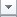 Po uzavření Prováděcí smlouvy sdělí Objednatel Dodavateli číslo tzv. Evidenční objednávky (EOBJ), která má pouze evidenční charakter pro Objednatele a nemá žádný vliv na plnění této Prováděcí smlouvy. Číslo evidenční objednávky Objednatele je číslo, které musí být vždy uvedeno na faktuře. Neuvedení čísla evidenční objednávky na faktuře je důvodem k neproplacení faktury a jejímu oprávněnému vrácení Poskytovateli ve smyslu ustanovení čl. IV odst. 3 Rámcové dohody.Termín dodání plnění dle Prováděcí smlouvy je do 90 dnů od podpisu Prováděcí smlouvy v souladu s čl.V odst.2 Rámcové dohody.Cena za předmět plnění bude hrazena po protokolární předání plnění. Dodavatel je oprávněn vystavit daňový doklad (fakturu) nejdříve po řádném předání a převzetí poskytnutého plnění nejdříve po podpisu Protokolu o předání a převzetí oprávněnými zástupci obou Smluvních stran. Den podpisu Protokolu o předání a převzetí Objednatelem je dnem uskutečnění zdanitelného plnění.Cena za podporu v rozsahu Next Calendar Day bude hrazena po protokolárním předání plnění, a to po částech dopředně vždy na každých 12 měsíců ve výši 1/5 ceny za plnění dle této Prováděcí smlouvy. První daňový doklad (faktura) za plnění Podpory dle Prováděcí smlouvy je Dodavatel oprávněn vystavit nejdříve po podpisu Protokolu o předání a převzetí poskytnutého plnění. Za den uskutečnění zdanitelného plnění se považuje den podpisu Protokolu o předání a převzetí Objednatelem. Daňový doklad (faktura) za další navazující roky (12 měsíců) poskytování plnění Podpory po dobu účinnosti Prováděcí smlouvy, tj. za 2. rok, 3. rok, 4. a 5. rok poskytovaného plnění, je Dodavatel oprávněn vystavit dopředně vždy nejdříve ke dni výročí podpisu Protokolu o předání a převzetí poskytnutého plnění. Za den uskutečnění zdanitelného plnění pro plnění Podpory za 2. rok, 3. rok, 4. a 5. rok se považuje den vystavení daňového dokladu (faktury).Daňový doklad (faktura) vystavený Dodavatelem musí splňovat veškeré náležitosti daňového dokladu podle příslušných právních předpisů, zejména § 29 zákona č. 235/2004 Sb. o dani z přidané hodnoty ve znění pozdějších předpisů (dále jen „zákon o DPH“), zákona č. 563/1991 Sb., o účetnictví, ve znění pozdějších předpisů a zejména níže uvedené údaje:číslo Prováděcí smlouvy;číslo EOBJ;platební podmínky v souladu s Prováděcí smlouvou;popis fakturovaného plnění;informaci, že se jedná o projekt vedený pod položkou 1.6.2. Modernizace a optimalizace MPLS komunikační a informační infrastruktury MV (ITS) v rámci Národního plánu obnovy – výzva 10 a specifický identifikátor - číslo projektu CZ.31.1.01/MV/22_11/0000011.Přílohou daňového dokladu (faktury) musí být Protokol o předání a převzetí poskytnutého plnění podepsaný oběma smluvními stranami.Splatnost daňového dokladu (faktury) za poskytnuté plnění je třicet (30) kalendářních dnů ode dne jeho doručení Objednateli. Faktura se považuje za uhrazenou dnem odepsání příslušné finanční částky z účtu Objednatele ve prospěch účtu Dodavatele.Dodavatel zašle originál daňového dokladu (faktury) spolu s veškerými požadovanými dokumenty Objednateli do pěti (5) kalendářních dnů od jeho vystavení:buď elektronicky:e-mail: xxxnebo doporučeným dopisem na adresu:Národní agentura pro komunikační a informační technologie, s. p. Kodaňská 1441/46101 00 Praha 10 – VršoviceSmluvní strany se dohodly, že pokud bude v okamžiku uskutečnění zdanitelného plnění správcem daně zveřejněna způsobem umožňujícím dálkový přístup skutečnost, že poskytovatel zdanitelného plnění (Dodavatel) je nespolehlivým plátcem ve smyslu § 106a zákona o DPH, nebo má-li být platba za zdanitelné plnění uskutečněné Dodavatelem v tuzemsku zcela nebo z části poukázána na bankovní účet vedenýposkytovatelem platebních služeb mimo tuzemsko, je příjemce zdanitelného plnění (Objednatel) oprávněn část ceny odpovídající dani z přidané hodnoty zaplatit přímo na bankovní účet správce daně ve smyslu § 109a zákona o DPH. Na bankovní účet Dodavatele bude v tomto případě uhrazena část ceny odpovídající výši základu daně z přidané hodnoty. Úhrada ceny plnění (základu daně) provedená Objednatelem v souladu s ustanovením tohoto odstavce Smlouvy bude považována za řádnou úhradu ceny plnění poskytnutého dle této Smlouvy.Bankovní účet uvedený na daňovém dokladu, na který bude ze strany Dodavatele požadována úhrada ceny za poskytnuté zdanitelné plnění, musí být Dodavatelem zveřejněn způsobem umožňujícím dálkový přístup ve smyslu § 96 zákona o DPH. Smluvní strany se výslovně dohodly, že pokud číslo bankovního účtu Dodavatele, na který bude ze strany Dodavatele požadována úhrada ceny za poskytnuté zdanitelné plnění dle příslušného daňového dokladu, nebude zveřejněno způsobem umožňujícím dálkový přístup ve smyslu § 96 zákona o DPH a cena za poskytnuté zdanitelné plnění dle příslušného daňového dokladu přesahuje limit uvedený v § 109 odst. 2 písm. c) zákona o DPH, je Objednatel oprávněn zaslat daňový doklad zpět Dodavateli k opravě. V takovém případě se doba splatnosti zastavuje a nová doba splatnosti počíná běžet dnem doručení opraveného daňového dokladu Objednateli s uvedením správného bankovního účtu Dodavatele, tj. bankovního účtu zveřejněného správcem daně.Příloha č. 2 – Místa dodáníNázev produktuSériové čísloZpůsob nabídkyNákupní obdobíJednotka nákupuPlněníPočet kusůPočet jednotekCeníková cena za kusNabízená cena za kusbízená cena za kus v Kčena celkem bez DPHna celkem bez DPH v KčCatalyst 9300 24-port data only, Network AdvantageStandardkusDHW10815 592,37$2 908,0363 991,20 Kč$314 067,246 911 049,60 KčSNTC-NCD Catalyst 9300 24-port data only, Network AdvantageStandard5 let od podpisu předávací protokolu o převzetí poskytnutého plnění5 letPODP10812 892,25$1 822,1240 095,75 Kč$196 788,964 330 341,00 KčC9300 Network Advantage, 24-port licenseStandardkusDHW10810,00$0,000,00 Kč$0,000,00 KčCisco Catalyst 9300 XE 17.6 UNIVERSAL UNIVERSALStandardkusDHW10810,00$0,000,00 Kč$0,000,00 Kč350W AC 80+ platinum Config 1 Power SupplyStandardkusDHW10810,00$0,000,00 Kč$0,000,00 KčNo Secondary Power Supply SelectedStandardkusDHW10810,00$0,000,00 Kč$0,000,00 KčEurope AC Type A Power CableStandardkusDHW10810,00$0,000,00 Kč$0,000,00 KčNo SSD Card SelectedStandardkusDHW10810,00$0,000,00 Kč$0,000,00 KčNo Stack Cable SelectedStandardkusDHW10810,00$0,000,00 Kč$0,000,00 KčNo Stack Power Cable SelectedStandardkusDHW10810,00$0,000,00 Kč$0,000,00 KčCisco Catalyst Type 1 Network Module BlankStandardkusDHW10810,00$0,000,00 Kč$0,000,00 KčConfig 1 Power Supply BlankStandardkusDHW10810,00$0,000,00 Kč$0,000,00 KčTE agent for IOSXE on C9KStandard5 let od podpisu předávací protokolu o převzetí poskytnutého plnění5 letSUBS10810,00$0,000,00 Kč$0,000,00 KčC9300 DNA Advantage, 24-port Term LicensesStandard5 let od podpisu předávací protokolu o převzetí poskytnutého plnění5 letSUBS10810,00$0,000,00 Kč$0,000,00 KčC9300 DNA Advantage, 24-Port, 5 Year Term LicenseStandard5 let od podpisu předávací protokolu o převzetí poskytnutého plnění5 letSUBS10813 952,41$2 173,8347 835,13 Kč$234 773,645 166 194,04 KčPrime Infrastructure Lifecycle & Assurance Term - Smart LicStandard5 let od podpisu předávací protokolu o převzetí poskytnutého plnění5 letSUBS10810,00$0,000,00 Kč$0,000,00 KčPI Dev Lic for Lifecycle & Assurance Term 5YStandard5 let od podpisu předávací protokolu o převzetí poskytnutého plnění5 letSUBS10810,00$0,000,00 Kč$0,000,00 KčCisco DNA Spaces Extend Term License for Catalyst SwitchesStandard5 let od podpisu předávací protokolu o převzetíposkytnutého plnění5 letSUBS10810,00$0,000,00 Kč$0,000,00 KčCisco DNA Spaces Extend for Catalyst Switching - 5YearStandard5 let od podpisu předávací protokolu o převzetí poskytnutého plnění5 letSUBS10810,00$0,000,00 Kč$0,000,00 KčTE-EMBEDDED-TCisco ThousandEyes Enterprise Agent IBN EmbeddedStandard5 let od podpisu předávací protokolu o převzetíposkytnutého plnění5 letSUBS10810,00$0,000,00 Kč$0,000,00 KčTE-EMBEDDED-T-5YThousandEyes - Enterprise AgentsStandard5 let od podpisu předávací protokolu o převzetíposkytnutého plnění5 letSUBS10810,00$0,000,00 Kč$0,000,00 KčC9300-NM-NONENo Network Module SelectedStandardkusDHW10810,00$0,000,00 Kč$0,000,00 KčNETWORK-PNP-LICNetwork Plug-n-Play Connect for zero-touch device deploymentStandardkusDHW10810,00$0,000,00 Kč$0,000,00 KčPWR-C1-350WAC-P=350W AC 80+ platinum Config 1 Power Supply SpareStandardkusDHW1081766,89$398,788 775,15 Kč$43 068,24947 716,20 KčCAB-TA-EUEurope AC Type A Power CableStandardkusDHW10810,00$0,000,00 Kč$0,000,00 KčC9300-NM-4G=Catalyst 9300 4 x 1GE Network Module, spareStandardkusDHW1081637,11$331,307 290,26 Kč$35 780,40787 348,08 KčGLC-SX-MMD=1000BASE-SX SFP transceiver module, MMF, 850nm, DOMStandardkusDHW6481589,91$306,756 750,03 Kč$198 774,004 374 019,44 Kč$1 023 252,4822 516 668,36 KčVýsledná cena v Kč bez DPH přepočtena zadaným kursem výše pro doplnění do smlouvyVýsledná cena v Kč bez DPH přepočtena zadaným kursem výše pro doplnění do smlouvyVýsledná cena v Kč bez DPH přepočtena zadaným kursem výše pro doplnění do smlouvyVýsledná cena v Kč bez DPH přepočtena zadaným kursem výše pro doplnění do smlouvyVýsledná cena v Kč bez DPH přepočtena zadaným kursem výše pro doplnění do smlouvy22 516 668,36 Kč22 516 668,36 KčMísto plnění = místa dodáníPočet kusůPro lokality v krajíchPraha 10 Kodaňská 1441/46,PSČ 101 0024Praha a Středočeský krajČeské Budějovice Lannova tř. 193/26PSČ 370 7415Jihočeský kraj a kraj VysočinaPlzeňAnglické nábřeží 7PSČ 306 2814Plzeňský a Karlovarský krajÚstí nad LabemKlíšská 977/77 PSČ 400 0116Ústecký a Liberecký krajHradec Králové Ulrichovo nám. 810PSČ 501 0112Královéhradecký a Pardubický krajBrno Kounicova 24PSČ 611 3212Jihomoravský a Zlínský krajOstrava 30.dubna 24PSČ 728 9915Moravskoslezský a Olomoucký krajCELKEM108x